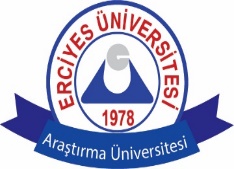 T.C.ERCİYES ÜNİVERSİTESİ                    MÜHENDİSLİK FAKÜLTESİ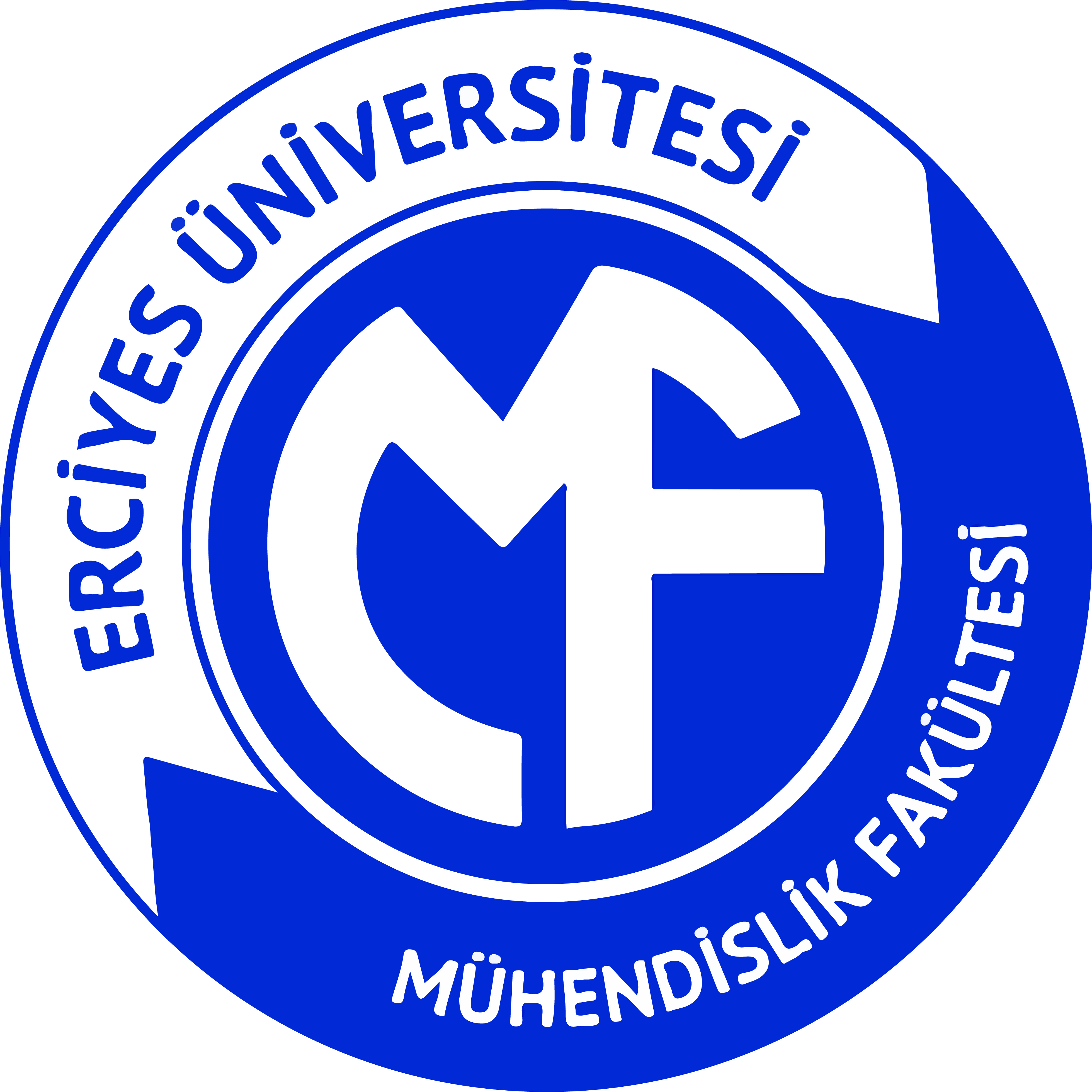 STAJ KABUL FORMUSTAJ KABUL FORMUSTAJ KABUL FORMUSTAJ KABUL FORMUSTAJ KABUL FORMUSTAJ KABUL FORMUSTAJ KABUL FORMUSTAJ KABUL FORMUSTAJ KABUL FORMUSTAJ KABUL FORMUSTAJ KABUL FORMUSTAJ KABUL FORMUSTAJ KABUL FORMUÖĞRENCİ BİLGİLERİAdı ve SoyadıAdı ve SoyadıAdı ve SoyadıAdı ve Soyadı::::::::ÖĞRENCİ BİLGİLERİBölümüBölümüBölümüBölümü::::::::ÖĞRENCİ BİLGİLERİÖğrenci No Öğrenci No Öğrenci No Öğrenci No ::::::::ÖĞRENCİ BİLGİLERİT.C. Kimlik NumarasıT.C. Kimlik NumarasıT.C. Kimlik NumarasıT.C. Kimlik Numarası::::::::ÖĞRENCİ BİLGİLERİİletişim Numarasıİletişim Numarasıİletişim Numarasıİletişim Numarası::::::::ÖĞRENCİ BİLGİLERİStajın TürüStajın TürüStajın TürüStajın Türü:  Protokole Bağlı:  Protokole Bağlı:  Protokole Bağlı:  Protokole Bağlı:  Protokole Bağlı:  Protokole Bağlı:  Protokole Bağlı:  Protokole BağlıÖĞRENCİ BİLGİLERİStaj Başlama/Bitiş TarihiStaj Başlama/Bitiş TarihiStaj Başlama/Bitiş TarihiStaj Başlama/Bitiş Tarihi: ……. /….…/20…..    -    ……/……/20…….: ……. /….…/20…..    -    ……/……/20…….: ……. /….…/20…..    -    ……/……/20…….: ……. /….…/20…..    -    ……/……/20…….: ……. /….…/20…..    -    ……/……/20…….: ……. /….…/20…..    -    ……/……/20…….: ……. /….…/20…..    -    ……/……/20…….: ……. /….…/20…..    -    ……/……/20…….ÖĞRENCİ BİLGİLERİSınıfıSınıfıSınıfı3. Sınıf3. Sınıf3. Sınıf3. Sınıf3. Sınıf3. Sınıf4.Sınıf4.Sınıf4.SınıfÖĞRENCİ BİLGİLERİSınıfıSınıfıSınıfı 1.Dönem 1.Dönem 2.Dönem 3.Dönem 3.Dönem 4.Dönem 1.Dönem 1.Dönem 2.DönemÖĞRENCİ BİLGİLERİStaj Yapılacak Gün/GünlerStaj Yapılacak Gün/GünlerStaj Yapılacak Gün/GünlerStaj Yapılacak Gün/GünlerStaj Yapılacak Gün/GünlerStaj Yapılacak Gün/GünlerStaj Yapılacak Gün/GünlerStaj Yapılacak Gün/GünlerStaj Yapılacak Gün/GünlerStaj Yapılacak Gün/GünlerStaj Yapılacak Gün/GünlerStaj Yapılacak Gün/GünlerÖĞRENCİ BİLGİLERİ Pazartesi Salı Salı Salı Salı Çarşamba Çarşamba Perşembe Perşembe Perşembe Cuma CumaGenel Sağlık Sigortası Beyan ve Taahhüdü      Genel Sağlık Sigortası Beyan ve Taahhüdü      Genel Sağlık Sigortası Beyan ve Taahhüdü      Genel Sağlık Sigortası Beyan ve Taahhüdü      Genel Sağlık Sigortası Beyan ve Taahhüdü      Genel Sağlık Sigortası Beyan ve Taahhüdü      Genel Sağlık Sigortası Beyan ve Taahhüdü      Genel Sağlık Sigortası Beyan ve Taahhüdü      Genel Sağlık Sigortası Beyan ve Taahhüdü      Genel Sağlık Sigortası Beyan ve Taahhüdü      Genel Sağlık Sigortası Beyan ve Taahhüdü      Genel Sağlık Sigortası Beyan ve Taahhüdü      Genel Sağlık Sigortası Beyan ve Taahhüdü       Ailemden Annem/ Babam üzerinden Genel sağlık sigortası kapsamında sağlık hizmeti alıyorum. Bu nedenle stajım boyunca genel sağlık sigortası kapsamında olmayı kabul etmiyorum. Ailemden Annem/ Babam üzerinden Genel sağlık sigortası kapsamında sağlık hizmeti alıyorum. Bu nedenle stajım boyunca genel sağlık sigortası kapsamında olmayı kabul etmiyorum. Ailemden Annem/ Babam üzerinden Genel sağlık sigortası kapsamında sağlık hizmeti alıyorum. Bu nedenle stajım boyunca genel sağlık sigortası kapsamında olmayı kabul etmiyorum. Ailemden Annem/ Babam üzerinden Genel sağlık sigortası kapsamında sağlık hizmeti alıyorum. Bu nedenle stajım boyunca genel sağlık sigortası kapsamında olmayı kabul etmiyorum. Ailemden Annem/ Babam üzerinden Genel sağlık sigortası kapsamında sağlık hizmeti alıyorum. Bu nedenle stajım boyunca genel sağlık sigortası kapsamında olmayı kabul etmiyorum. Ailemden Annem/ Babam üzerinden Genel sağlık sigortası kapsamında sağlık hizmeti alıyorum. Bu nedenle stajım boyunca genel sağlık sigortası kapsamında olmayı kabul etmiyorum. Ailemden Annem/ Babam üzerinden Genel sağlık sigortası kapsamında sağlık hizmeti alıyorum. Bu nedenle stajım boyunca genel sağlık sigortası kapsamında olmayı kabul etmiyorum. Ailemden Annem/ Babam üzerinden Genel sağlık sigortası kapsamında sağlık hizmeti alıyorum. Bu nedenle stajım boyunca genel sağlık sigortası kapsamında olmayı kabul etmiyorum. Ailemden Annem/ Babam üzerinden Genel sağlık sigortası kapsamında sağlık hizmeti alıyorum. Bu nedenle stajım boyunca genel sağlık sigortası kapsamında olmayı kabul etmiyorum. Ailemden Annem/ Babam üzerinden Genel sağlık sigortası kapsamında sağlık hizmeti alıyorum. Bu nedenle stajım boyunca genel sağlık sigortası kapsamında olmayı kabul etmiyorum. Ailemden Annem/ Babam üzerinden Genel sağlık sigortası kapsamında sağlık hizmeti alıyorum. Bu nedenle stajım boyunca genel sağlık sigortası kapsamında olmayı kabul etmiyorum. Ailemden Annem/ Babam üzerinden Genel sağlık sigortası kapsamında sağlık hizmeti alıyorum. Bu nedenle stajım boyunca genel sağlık sigortası kapsamında olmayı kabul etmiyorum. Ailemden Annem/ Babam üzerinden Genel sağlık sigortası kapsamında sağlık hizmeti alıyorum. Bu nedenle stajım boyunca genel sağlık sigortası kapsamında olmayı kabul etmiyorum. Ailemden Annem/ Babam üzerinden Genel sağlık sigortası kapsamında sağlık hizmeti almıyorum. Bu nedenle stajım boyunca genel sağlık sigortası kapsamında olmayı kabul ediyorum. Ailemden Annem/ Babam üzerinden Genel sağlık sigortası kapsamında sağlık hizmeti almıyorum. Bu nedenle stajım boyunca genel sağlık sigortası kapsamında olmayı kabul ediyorum. Ailemden Annem/ Babam üzerinden Genel sağlık sigortası kapsamında sağlık hizmeti almıyorum. Bu nedenle stajım boyunca genel sağlık sigortası kapsamında olmayı kabul ediyorum. Ailemden Annem/ Babam üzerinden Genel sağlık sigortası kapsamında sağlık hizmeti almıyorum. Bu nedenle stajım boyunca genel sağlık sigortası kapsamında olmayı kabul ediyorum. Ailemden Annem/ Babam üzerinden Genel sağlık sigortası kapsamında sağlık hizmeti almıyorum. Bu nedenle stajım boyunca genel sağlık sigortası kapsamında olmayı kabul ediyorum. Ailemden Annem/ Babam üzerinden Genel sağlık sigortası kapsamında sağlık hizmeti almıyorum. Bu nedenle stajım boyunca genel sağlık sigortası kapsamında olmayı kabul ediyorum. Ailemden Annem/ Babam üzerinden Genel sağlık sigortası kapsamında sağlık hizmeti almıyorum. Bu nedenle stajım boyunca genel sağlık sigortası kapsamında olmayı kabul ediyorum. Ailemden Annem/ Babam üzerinden Genel sağlık sigortası kapsamında sağlık hizmeti almıyorum. Bu nedenle stajım boyunca genel sağlık sigortası kapsamında olmayı kabul ediyorum. Ailemden Annem/ Babam üzerinden Genel sağlık sigortası kapsamında sağlık hizmeti almıyorum. Bu nedenle stajım boyunca genel sağlık sigortası kapsamında olmayı kabul ediyorum. Ailemden Annem/ Babam üzerinden Genel sağlık sigortası kapsamında sağlık hizmeti almıyorum. Bu nedenle stajım boyunca genel sağlık sigortası kapsamında olmayı kabul ediyorum. Ailemden Annem/ Babam üzerinden Genel sağlık sigortası kapsamında sağlık hizmeti almıyorum. Bu nedenle stajım boyunca genel sağlık sigortası kapsamında olmayı kabul ediyorum. Ailemden Annem/ Babam üzerinden Genel sağlık sigortası kapsamında sağlık hizmeti almıyorum. Bu nedenle stajım boyunca genel sağlık sigortası kapsamında olmayı kabul ediyorum. Ailemden Annem/ Babam üzerinden Genel sağlık sigortası kapsamında sağlık hizmeti almıyorum. Bu nedenle stajım boyunca genel sağlık sigortası kapsamında olmayı kabul ediyorum. 6698 sayılı Kişisel Verilerin Korunması Kanunu kapsamında aydınlatma metnini okudum. 6698 sayılı Kişisel Verilerin Korunması Kanunu kapsamında aydınlatma metnini okudum. 6698 sayılı Kişisel Verilerin Korunması Kanunu kapsamında aydınlatma metnini okudum. 6698 sayılı Kişisel Verilerin Korunması Kanunu kapsamında aydınlatma metnini okudum. 6698 sayılı Kişisel Verilerin Korunması Kanunu kapsamında aydınlatma metnini okudum. 6698 sayılı Kişisel Verilerin Korunması Kanunu kapsamında aydınlatma metnini okudum. 6698 sayılı Kişisel Verilerin Korunması Kanunu kapsamında aydınlatma metnini okudum. 6698 sayılı Kişisel Verilerin Korunması Kanunu kapsamında aydınlatma metnini okudum. 6698 sayılı Kişisel Verilerin Korunması Kanunu kapsamında aydınlatma metnini okudum. 6698 sayılı Kişisel Verilerin Korunması Kanunu kapsamında aydınlatma metnini okudum. 6698 sayılı Kişisel Verilerin Korunması Kanunu kapsamında aydınlatma metnini okudum. 6698 sayılı Kişisel Verilerin Korunması Kanunu kapsamında aydınlatma metnini okudum. 6698 sayılı Kişisel Verilerin Korunması Kanunu kapsamında aydınlatma metnini okudum. Staj yaptığım süre içerisinde iş yeri disiplin ve çalışma kurallarına uyacağımı kabul ediyorum. İlgili mevzuat uyarınca SGK primlerine esas olmak üzere; yukarıda belirttiğim bilgilerin doğru olduğunu ve bu bilgilerin değişmesi halinde değişikliği 2 iş günü içinde Fakültemize bildireceğimi, beyanlarımdan kaynaklanacak her türlü hukuki ve cezai işlemi kabul edeceğimi beyan ve taahhüt ederim.  ….. / …… / 20….Öğrencinin İmzası Staj yaptığım süre içerisinde iş yeri disiplin ve çalışma kurallarına uyacağımı kabul ediyorum. İlgili mevzuat uyarınca SGK primlerine esas olmak üzere; yukarıda belirttiğim bilgilerin doğru olduğunu ve bu bilgilerin değişmesi halinde değişikliği 2 iş günü içinde Fakültemize bildireceğimi, beyanlarımdan kaynaklanacak her türlü hukuki ve cezai işlemi kabul edeceğimi beyan ve taahhüt ederim.  ….. / …… / 20….Öğrencinin İmzası Staj yaptığım süre içerisinde iş yeri disiplin ve çalışma kurallarına uyacağımı kabul ediyorum. İlgili mevzuat uyarınca SGK primlerine esas olmak üzere; yukarıda belirttiğim bilgilerin doğru olduğunu ve bu bilgilerin değişmesi halinde değişikliği 2 iş günü içinde Fakültemize bildireceğimi, beyanlarımdan kaynaklanacak her türlü hukuki ve cezai işlemi kabul edeceğimi beyan ve taahhüt ederim.  ….. / …… / 20….Öğrencinin İmzası Staj yaptığım süre içerisinde iş yeri disiplin ve çalışma kurallarına uyacağımı kabul ediyorum. İlgili mevzuat uyarınca SGK primlerine esas olmak üzere; yukarıda belirttiğim bilgilerin doğru olduğunu ve bu bilgilerin değişmesi halinde değişikliği 2 iş günü içinde Fakültemize bildireceğimi, beyanlarımdan kaynaklanacak her türlü hukuki ve cezai işlemi kabul edeceğimi beyan ve taahhüt ederim.  ….. / …… / 20….Öğrencinin İmzası Staj yaptığım süre içerisinde iş yeri disiplin ve çalışma kurallarına uyacağımı kabul ediyorum. İlgili mevzuat uyarınca SGK primlerine esas olmak üzere; yukarıda belirttiğim bilgilerin doğru olduğunu ve bu bilgilerin değişmesi halinde değişikliği 2 iş günü içinde Fakültemize bildireceğimi, beyanlarımdan kaynaklanacak her türlü hukuki ve cezai işlemi kabul edeceğimi beyan ve taahhüt ederim.  ….. / …… / 20….Öğrencinin İmzası Staj yaptığım süre içerisinde iş yeri disiplin ve çalışma kurallarına uyacağımı kabul ediyorum. İlgili mevzuat uyarınca SGK primlerine esas olmak üzere; yukarıda belirttiğim bilgilerin doğru olduğunu ve bu bilgilerin değişmesi halinde değişikliği 2 iş günü içinde Fakültemize bildireceğimi, beyanlarımdan kaynaklanacak her türlü hukuki ve cezai işlemi kabul edeceğimi beyan ve taahhüt ederim.  ….. / …… / 20….Öğrencinin İmzası Staj yaptığım süre içerisinde iş yeri disiplin ve çalışma kurallarına uyacağımı kabul ediyorum. İlgili mevzuat uyarınca SGK primlerine esas olmak üzere; yukarıda belirttiğim bilgilerin doğru olduğunu ve bu bilgilerin değişmesi halinde değişikliği 2 iş günü içinde Fakültemize bildireceğimi, beyanlarımdan kaynaklanacak her türlü hukuki ve cezai işlemi kabul edeceğimi beyan ve taahhüt ederim.  ….. / …… / 20….Öğrencinin İmzası Staj yaptığım süre içerisinde iş yeri disiplin ve çalışma kurallarına uyacağımı kabul ediyorum. İlgili mevzuat uyarınca SGK primlerine esas olmak üzere; yukarıda belirttiğim bilgilerin doğru olduğunu ve bu bilgilerin değişmesi halinde değişikliği 2 iş günü içinde Fakültemize bildireceğimi, beyanlarımdan kaynaklanacak her türlü hukuki ve cezai işlemi kabul edeceğimi beyan ve taahhüt ederim.  ….. / …… / 20….Öğrencinin İmzası Staj yaptığım süre içerisinde iş yeri disiplin ve çalışma kurallarına uyacağımı kabul ediyorum. İlgili mevzuat uyarınca SGK primlerine esas olmak üzere; yukarıda belirttiğim bilgilerin doğru olduğunu ve bu bilgilerin değişmesi halinde değişikliği 2 iş günü içinde Fakültemize bildireceğimi, beyanlarımdan kaynaklanacak her türlü hukuki ve cezai işlemi kabul edeceğimi beyan ve taahhüt ederim.  ….. / …… / 20….Öğrencinin İmzası Staj yaptığım süre içerisinde iş yeri disiplin ve çalışma kurallarına uyacağımı kabul ediyorum. İlgili mevzuat uyarınca SGK primlerine esas olmak üzere; yukarıda belirttiğim bilgilerin doğru olduğunu ve bu bilgilerin değişmesi halinde değişikliği 2 iş günü içinde Fakültemize bildireceğimi, beyanlarımdan kaynaklanacak her türlü hukuki ve cezai işlemi kabul edeceğimi beyan ve taahhüt ederim.  ….. / …… / 20….Öğrencinin İmzası Staj yaptığım süre içerisinde iş yeri disiplin ve çalışma kurallarına uyacağımı kabul ediyorum. İlgili mevzuat uyarınca SGK primlerine esas olmak üzere; yukarıda belirttiğim bilgilerin doğru olduğunu ve bu bilgilerin değişmesi halinde değişikliği 2 iş günü içinde Fakültemize bildireceğimi, beyanlarımdan kaynaklanacak her türlü hukuki ve cezai işlemi kabul edeceğimi beyan ve taahhüt ederim.  ….. / …… / 20….Öğrencinin İmzası Staj yaptığım süre içerisinde iş yeri disiplin ve çalışma kurallarına uyacağımı kabul ediyorum. İlgili mevzuat uyarınca SGK primlerine esas olmak üzere; yukarıda belirttiğim bilgilerin doğru olduğunu ve bu bilgilerin değişmesi halinde değişikliği 2 iş günü içinde Fakültemize bildireceğimi, beyanlarımdan kaynaklanacak her türlü hukuki ve cezai işlemi kabul edeceğimi beyan ve taahhüt ederim.  ….. / …… / 20….Öğrencinin İmzası Staj yaptığım süre içerisinde iş yeri disiplin ve çalışma kurallarına uyacağımı kabul ediyorum. İlgili mevzuat uyarınca SGK primlerine esas olmak üzere; yukarıda belirttiğim bilgilerin doğru olduğunu ve bu bilgilerin değişmesi halinde değişikliği 2 iş günü içinde Fakültemize bildireceğimi, beyanlarımdan kaynaklanacak her türlü hukuki ve cezai işlemi kabul edeceğimi beyan ve taahhüt ederim.  ….. / …… / 20….Öğrencinin İmzası            Yukarda bilgileri yer alan öğrencimiz stajını kurumunuzda yapmak istemektedir. 5510 sayılı Sosyal Sigortalar ve Genel Sağlık Sigortası Kanununun 87 maddesinin e bendi hükümleri uyarınca öğrencimizin staj dönemine ilişkin "İş Kazası ve Meslek Hastalığı Sigorta Primi, Genel Sağlık Sigorta Primi" Üniversitemiz tarafından Sosyal Güvenlik Kurumuna ödenecektir.            Yukarda bilgileri yer alan öğrencimiz stajını kurumunuzda yapmak istemektedir. 5510 sayılı Sosyal Sigortalar ve Genel Sağlık Sigortası Kanununun 87 maddesinin e bendi hükümleri uyarınca öğrencimizin staj dönemine ilişkin "İş Kazası ve Meslek Hastalığı Sigorta Primi, Genel Sağlık Sigorta Primi" Üniversitemiz tarafından Sosyal Güvenlik Kurumuna ödenecektir.            Yukarda bilgileri yer alan öğrencimiz stajını kurumunuzda yapmak istemektedir. 5510 sayılı Sosyal Sigortalar ve Genel Sağlık Sigortası Kanununun 87 maddesinin e bendi hükümleri uyarınca öğrencimizin staj dönemine ilişkin "İş Kazası ve Meslek Hastalığı Sigorta Primi, Genel Sağlık Sigorta Primi" Üniversitemiz tarafından Sosyal Güvenlik Kurumuna ödenecektir.            Yukarda bilgileri yer alan öğrencimiz stajını kurumunuzda yapmak istemektedir. 5510 sayılı Sosyal Sigortalar ve Genel Sağlık Sigortası Kanununun 87 maddesinin e bendi hükümleri uyarınca öğrencimizin staj dönemine ilişkin "İş Kazası ve Meslek Hastalığı Sigorta Primi, Genel Sağlık Sigorta Primi" Üniversitemiz tarafından Sosyal Güvenlik Kurumuna ödenecektir.            Yukarda bilgileri yer alan öğrencimiz stajını kurumunuzda yapmak istemektedir. 5510 sayılı Sosyal Sigortalar ve Genel Sağlık Sigortası Kanununun 87 maddesinin e bendi hükümleri uyarınca öğrencimizin staj dönemine ilişkin "İş Kazası ve Meslek Hastalığı Sigorta Primi, Genel Sağlık Sigorta Primi" Üniversitemiz tarafından Sosyal Güvenlik Kurumuna ödenecektir.            Yukarda bilgileri yer alan öğrencimiz stajını kurumunuzda yapmak istemektedir. 5510 sayılı Sosyal Sigortalar ve Genel Sağlık Sigortası Kanununun 87 maddesinin e bendi hükümleri uyarınca öğrencimizin staj dönemine ilişkin "İş Kazası ve Meslek Hastalığı Sigorta Primi, Genel Sağlık Sigorta Primi" Üniversitemiz tarafından Sosyal Güvenlik Kurumuna ödenecektir.            Yukarda bilgileri yer alan öğrencimiz stajını kurumunuzda yapmak istemektedir. 5510 sayılı Sosyal Sigortalar ve Genel Sağlık Sigortası Kanununun 87 maddesinin e bendi hükümleri uyarınca öğrencimizin staj dönemine ilişkin "İş Kazası ve Meslek Hastalığı Sigorta Primi, Genel Sağlık Sigorta Primi" Üniversitemiz tarafından Sosyal Güvenlik Kurumuna ödenecektir.            Yukarda bilgileri yer alan öğrencimiz stajını kurumunuzda yapmak istemektedir. 5510 sayılı Sosyal Sigortalar ve Genel Sağlık Sigortası Kanununun 87 maddesinin e bendi hükümleri uyarınca öğrencimizin staj dönemine ilişkin "İş Kazası ve Meslek Hastalığı Sigorta Primi, Genel Sağlık Sigorta Primi" Üniversitemiz tarafından Sosyal Güvenlik Kurumuna ödenecektir.            Yukarda bilgileri yer alan öğrencimiz stajını kurumunuzda yapmak istemektedir. 5510 sayılı Sosyal Sigortalar ve Genel Sağlık Sigortası Kanununun 87 maddesinin e bendi hükümleri uyarınca öğrencimizin staj dönemine ilişkin "İş Kazası ve Meslek Hastalığı Sigorta Primi, Genel Sağlık Sigorta Primi" Üniversitemiz tarafından Sosyal Güvenlik Kurumuna ödenecektir.            Yukarda bilgileri yer alan öğrencimiz stajını kurumunuzda yapmak istemektedir. 5510 sayılı Sosyal Sigortalar ve Genel Sağlık Sigortası Kanununun 87 maddesinin e bendi hükümleri uyarınca öğrencimizin staj dönemine ilişkin "İş Kazası ve Meslek Hastalığı Sigorta Primi, Genel Sağlık Sigorta Primi" Üniversitemiz tarafından Sosyal Güvenlik Kurumuna ödenecektir.            Yukarda bilgileri yer alan öğrencimiz stajını kurumunuzda yapmak istemektedir. 5510 sayılı Sosyal Sigortalar ve Genel Sağlık Sigortası Kanununun 87 maddesinin e bendi hükümleri uyarınca öğrencimizin staj dönemine ilişkin "İş Kazası ve Meslek Hastalığı Sigorta Primi, Genel Sağlık Sigorta Primi" Üniversitemiz tarafından Sosyal Güvenlik Kurumuna ödenecektir.            Yukarda bilgileri yer alan öğrencimiz stajını kurumunuzda yapmak istemektedir. 5510 sayılı Sosyal Sigortalar ve Genel Sağlık Sigortası Kanununun 87 maddesinin e bendi hükümleri uyarınca öğrencimizin staj dönemine ilişkin "İş Kazası ve Meslek Hastalığı Sigorta Primi, Genel Sağlık Sigorta Primi" Üniversitemiz tarafından Sosyal Güvenlik Kurumuna ödenecektir.            Yukarda bilgileri yer alan öğrencimiz stajını kurumunuzda yapmak istemektedir. 5510 sayılı Sosyal Sigortalar ve Genel Sağlık Sigortası Kanununun 87 maddesinin e bendi hükümleri uyarınca öğrencimizin staj dönemine ilişkin "İş Kazası ve Meslek Hastalığı Sigorta Primi, Genel Sağlık Sigorta Primi" Üniversitemiz tarafından Sosyal Güvenlik Kurumuna ödenecektir.STAJ YERİ BİLGİLERİKurum/Kuruluş AdıKurum/Kuruluş Adı: : : : : : : : : : STAJ YERİ BİLGİLERİAdresiAdresi: : : : : : : : : : STAJ YERİ BİLGİLERİİletişim Numarasıİletişim Numarası::::::::::STAJ YERİ BİLGİLERİE-Posta AdresiE-Posta Adresi::::::::::STAJ YERİ BİLGİLERİFaaliyet AlanıFaaliyet Alanı::::::::::UYGUNDURİşveren/YetkiliAdı Soyadı(Ünvanı)Kaşe ve İmzaUYGUNDURİşveren/YetkiliAdı Soyadı(Ünvanı)Kaşe ve İmzaUYGUNDURİşveren/YetkiliAdı Soyadı(Ünvanı)Kaşe ve İmzaUYGUNDURİşveren/YetkiliAdı Soyadı(Ünvanı)Kaşe ve İmzaUYGUNDURİşveren/YetkiliAdı Soyadı(Ünvanı)Kaşe ve İmzaUYGUNDURİşveren/YetkiliAdı Soyadı(Ünvanı)Kaşe ve İmzaUYGUNDURİşveren/YetkiliAdı Soyadı(Ünvanı)Kaşe ve İmzaUYGUNDURİşveren/YetkiliAdı Soyadı(Ünvanı)Kaşe ve İmzaUYGUNDURİşveren/YetkiliAdı Soyadı(Ünvanı)Kaşe ve İmzaUYGUNDURİşveren/YetkiliAdı Soyadı(Ünvanı)Kaşe ve İmzaUYGUNDURİşveren/YetkiliAdı Soyadı(Ünvanı)Kaşe ve İmzaUYGUNDURİşveren/YetkiliAdı Soyadı(Ünvanı)Kaşe ve İmzaUYGUNDURİşveren/YetkiliAdı Soyadı(Ünvanı)Kaşe ve İmzaBÖLÜM STAJ KOMİSYONUBaşkan/ÜyeBÖLÜM STAJ KOMİSYONUBaşkan/ÜyeBÖLÜM STAJ KOMİSYONUBaşkan/ÜyeBÖLÜM STAJ KOMİSYONUBaşkan/ÜyeBÖLÜM STAJ KOMİSYONUBaşkan/ÜyeFAKÜLTE ONAYI….. / …… / 20….FAKÜLTE ONAYI….. / …… / 20….FAKÜLTE ONAYI….. / …… / 20….FAKÜLTE ONAYI….. / …… / 20….FAKÜLTE ONAYI….. / …… / 20….FAKÜLTE ONAYI….. / …… / 20….FAKÜLTE ONAYI….. / …… / 20….FAKÜLTE ONAYI….. / …… / 20….